Социально-медицинское обслуживание на дому предоставляется гражданам проживающим в Ханты-Мансийском автономном округе – Югре, признанным нуждающимися в социальном обслуживании при полной или частичной утрате способности либо возможности осуществлять самообслуживание, самостоятельно передвигаться, обеспечивать основные жизненные потребности в силу заболевания, травмы, возраста или наличия инвалидностиЗадачи отделения:Максимально возможное продление пребывания граждан в привычной среде обитания. Улучшение условий  жизнедеятельности граждан и (или) расширение возможностей самостоятельно обеспечивать свои основные жизненные потребности.Обслуживание граждан производится бесплатно, на условиях частичной или полной оплаты в зависимости от среднедушевого дохода.Размер ежемесячной платы за предоставление социальных услуг, определяется исходя из тарифов на социальные услуги, но не может превышать пятидесяти процентов разницы между величиной среднедушевого дохода гражданина, и предельной величиной среднедушевого дохода.Если среднедушевой доход меньше или равен предельной величины среднедушевого дохода, всем категориям граждан, услуги предоставляются бесплатно.Если среднедушевой доход больше предельной величины среднедушевого дохода, услуги предоставляются на условиях  оплаты.Оплата за услуги определяется с учетом: сколько раз в месяц была фактически предоставлена услуга, умноженная на её стоимость.Инвалидам  и ветеранам Великой Отечественной войны, инвалидам боевых действий, членам семей погибших (умерших) инвалидов и ветеранов Великой Отечественной войны,  инвалидов и ветеранов боевых действий, бывшим несовершеннолетним узникам концлагерей, гетто и других мест принудительного содержания, созданных фашистами и их союзниками в период второй мировой войны, социальные услуги предоставляются БЕСПЛАТНО.Периодичность посещения социальными работниками  и медицинскими сестрами  от 3 до 5 раз  в неделю. Виды оказываемых услуг:Социально-бытовые услуги:- покупка за счет средств получателя социальных услуг и доставка на дом продуктов питания, промышленных товаров первой необходимости, средств санитарии и гигиены, средств ухода, книг, газет, журналов;- помощь в приготовлении пищи;- Оплата за счет средств получателя социальных услуг жилищно-коммунальных услуг и услуг связи;- сдача за счет средств получателя социальных услуг вещей в стирку, химчистку, ремонт, обратная их доставка (сдача и доставка за счет средств получателясоциальных услуг и вещей массой не более 5 кг);- покупка за счет средств получателя социальных услуг топлива, топка печей, обеспечение водой (в жилых помещениях без центрального отопления и (или) водоснабжения);- организация помощи в проведении ремонта жилых помещений; - уборка жилых помещений;- уборка снега с прохожей части (в частном секторе, сельской местности);- услуги социального такси (в пределах населенного пункта);- предоставление гигиенических услуг лицам, не способным по состоянию здоровья самостоятельно осуществлять за собой уход;- помощь в приеме пищи (кормление);- отправка за счет средств получателя социальных услуг почтовой корреспонденции;- содействие в организации ритуальных услуг;- содействие в отправлении религиозных обрядов традиционных конфессий.Социально-медицинские услуги:- выполнение процедур, связанных с наблюдением за здоровьем получателей социальных услуг (измерение температуры тела, артериального давления, контроль за приемом лекарств и иные процедуры)- выполнение медицинских процедур по назначению лечащего врача (перевязочный материал и лекарственные препараты получателя социальных услуг);- содействие в обеспечении по заключению врача (фельдшера) лекарственными препаратами и изделиями медицинского назначения, в том числе покупка за счет средств получателя социальных услуг и доставка их на дом, сопровождение в медицинские организации (в пределах населенного пункта);- содействие в прохождении медико-социальной экспертизы (сопровождение в медицинские организации и бюро медико-социальной экспертизы в пределах населенного пункта, помощь в оформлении документов для установления инвалидности); - содействие в обеспечении техническими средствами реабилитации и средствами ухода.Социально-педагогические услуги: - обучение родственников практическим навыкам общего ухода за тяжелобольными получателями социальных услуг, получателями социальных услуг, имеющими ограничения жизнедеятельности, в том числе детьми-инвалидами;Социально-правовые услуги: - оказание помощи в оформлении и восстановлении документов получателей социальных услуг;- оказание помощи в получении юридических услуг, в том числе бесплатно.Социально-трудовые- оказание помощи в трудоустройстве(помощь в оформлении документов.Услуги в целях повышения коммуникативного потенциала - обучение инвалидов (детей-инвалидов) пользованию средствами ухода и техническими средствами реабилитации.Одним из направлений деятельности  отделения является «Хоспис на дому». Основная идея «Хосписа» - облегчить больному физические и душевные страдания.Уход за тяжелобольными пожилыми людьми и инвалидами  ложиться  полностью на родственников. Вследствие этого меняется моральный климат в доме, возникают проблемы во внутрисемейных отношениях. Эти семьи должны пользоваться поддержкой социальной службы, чтобы овладеть  навыками по уходу за больными.В рамках программы оказываются следующие социальные услуги:доставка продуктов питания и промышленных товаров;кормление больных;уборка жилых помещений;выписка и доставка лекарственных препаратов;выполнение медицинских процедур;консультация психолога;консультация юрисконсульта;обучение родственников  навыкам общего ухода за больными.Еще одним направлением деятельности отделения является работа по организации приемных семей для пожилых граждан.Мыготовы прийти Вам  на помощь!Ждем Вас по адресу 2 «а» мкр., ул. Молодежная 18-1Контактный телефон: 8 (3463) 42-30-10Бюджетное учреждение Ханты-Мансийского автономного округа – Югры«Пыть-Яхский комплексный центр социального обслуживания населения»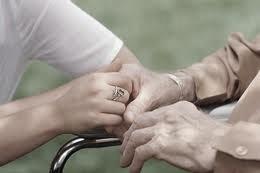 